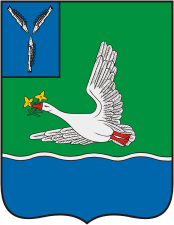 КОНТРОЛЬНО-СЧЕТНАЯ КОМИССИЯМАРКСОВСКОГО МУНИЦИПАЛЬНОГО РАЙОНАСАРАТОВСКОЙ ОБЛАСТИ413090, Саратовская обл., г. Маркс, пр. Ленина, д. 18,тел.: (84567) 5-53-87, 5-16-69, факс: (84567) 5-11-72, e-mail: ksk-mmr@mail.ruот 13 декабря 2021  года  № 218                                                     Председателю Собрания                                                                                                       Марксовского муниципального района                                                                                                       Н.А.КосаревуОтчето результатах проверки  соблюдения законодательстваРФ ФЗ № 44 от 05.04.2013 г. «О контрактной системе в сфере закупок товаров, работ, услуг для обеспечения государственных и муниципальных нужд» Муниципального образовательного учреждения – средней общеобразовательной школы №1 г. Маркса Саратовской области.В соответствии с Положением о Контрольно-счетной комиссии Марксовского муниципального района, руководствуясь Уставом Марксовского муниципального района, председателем контрольно-счетной комиссии ММР Михеевой Т.Н., заместителем председателя контрольно – счетной комиссии ММР Марютиной М.В. проведена проверка соблюдения законодательства РФ ФЗ № 44 от 05.04.2013 г. «О контрактной системе в сфере закупок товаров, работ, услуг для обеспечения государственных и муниципальных нужд» Муниципального образовательного учреждения – средней общеобразовательной школы №1 г. Маркса Саратовской области.Цель проведения проверки:Предупреждение и выявление нарушений законодательства Российской Федерации и иных нормативных правовых актов о контрактной системе в сфере закупок, товаров, работ, услуг для обеспечения государственных и муниципальных нужд.Основание проведения проверки – план проведения плановых проверок Контрольно-счетной комиссией ММР на 2 полугодие 2021 года утвержденный распоряжением КСК ММР № 11-р от 03.06.2021 г. (с изменениями)   Юридический адрес:413090, Саратовская область, город Маркс, Интернациональная улица, дом 41.Проверкой установлено:Данные о субъекте контроля (согласно Устава): 1.Полное наименование: муниципальное общеобразовательное учреждение -  средняя общеобразовательная школа №1 г. Маркса Саратовской.2.Сокращенное наименование: МОУ – СОШ №1 г. Маркса ИНН/КПП - 6443012858 / 6443010013. Бюджет: код бюджета – 60030318, Бюджет Марксовского муниципального районаИдентификационный код заказчика – 36443012858644301001, дата присвоения 01.01.2015 год.МОУ – СОШ №1 г. Маркса Саратовской области выступает муниципальным заказчиком при размещении заказов на поставки товаров, выполнение работ, оказание услуг.Согласно части 2 статьи 38 Федерального закона от 05.04.2013 года № 44-ФЗ «О контрактной системе в сфере закупок товаров, работ, услуг для обеспечения государственных и муниципальных нужд» в случае, если совокупный годовой объем закупок заказчика не превышает сто миллионов рублей и у заказчика отсутствует контрактная служба, заказчик назначает должностное лицо, ответственное за осуществление закупки или нескольких закупок, включая исполнение каждого контракта – контрактного управляющего.Приказом МОУ – СОШ №1 № 06 от 13.01.2014 г. «О приеме работника на работу», обязанности контрактного управляющего возложены на ведущего экономиста Кожину Анну Александровну, что подтверждается должностной инструкцией контрактного управляющего (экономиста). В соответствии с частью 6 статьи 38 Закона № 44-ФЗ контрактный управляющий Кожина Анна Александровна в 2020 году получила диплом о профессиональной переподготовке по дополнительной профессиональной программе «Правовое регулирование, практика осуществления, экспертиза результатов и контроль в системе государственных, муниципальных и корпоративных закупок» в ООО «Межрегиональный институт дополнительного образования» в объеме 120 часов, что подтверждается дипломом с регистрационным номером 20001/14-у, удостоверение 642410845776 от 02.03.2020 года.Единая комиссия по осуществлению закупок состоит из пяти человек, что соответствует ч.3 ст. 39  Закона № 44-ФЗ.  Состав комиссии с 01.01.2020 года: Председатель - Мазанова О. А.Заместитель председателя – Солдатова В. В.Секретарь комиссии  - Кувшинова Т. И.Члены комиссии: Сыса О. Я., Москвина И. И.Состав комиссии с 01.06.2020 года: Председатель – Черепнина Т. А.Заместитель председателя – Сыса О. Я.Секретарь комиссии  - Солдатова В. В.Члены комиссии: Хмельков А. Е., Москвина И.И.Состав комиссии с 01.01.2021 года: Председатель – Черепнина Т. А.Заместитель председателя – Шевела В. В.Секретарь комиссии  - Солдатова В. В.Члены комиссии: Хмельков А. Е., Фролова С.В.МОУ – СОШ №1 за проверяемый период 01.01.2020 г. – 30.06.2021 года на официальном сайте Российской Федерации в сети Интернет www.zakupki.gov.ru заключено и размещено 25 муниципальных контрактов на общую сумму 5 266 447,39 рублей:- в 2020 году – 13 шт. – 2 920 766,02 рублей- в 1 полугодии 2021 года – 12 шт. – 2 345 681,37 рублей.Муниципальные контракты заключенные на основании ч.1, п.1, п.8, п.9, п.29 ст.93 Закона № 44-ФЗ в количестве 17 штук на сумму 4 634 664,08 рублей. По состоянию на 30.06.2021 года нарушений не выявлено.МОУ – СОШ № 1 г. Маркса письмом от 20.09.2021 г. № 142 сообщает, что муниципальные контракты (прямые договора) осуществляются на основании п. 4 ч. 1 ст. 93 (до 600,0 тыс. руб. и не превышает 2 млн. рублей), по п. 5 ч. 1. ст. 93 (до 600,0 тыс. руб. и не превышает 50 % совокупного годового объема закупок).В ходе проверки, в контрольно-счетную комиссию ММР представлены 117 договоров на общую сумму 8 141 827,85 рублей заключенных с единственным поставщиком на основании п.4, п.5 ч.1 ст.93 Закона № 44-ФЗ за проверяемый период с 01.01.2020 по 30.06.2021 г. (в 2020 г. - 50 штук на сумму 4 387 991,98 рублей, в 1 полугодии 2021 г. - 67 штук на сумму 3 753 835,87 рублей):- 4 договора на предоставление интернет на общую сумму 41 700,00 рублей;- 3 договора на медосмотр на общую сумму 105 500,00 рублей;- 1 договор на приобретение устройство ограждения на общую сумму 599 900,00 рублей;- 5 договоров на приобретение учебников на общую сумму 1 119 537,20 рублей;- 60 договоров на приобретение продуктов питания на общую сумму 5 049 601,02 рублей;- 1 договор на электромонтажные работы на общую сумму 200 354,00 рублей;- 43 договоров для нужд МОУ – СОШ № 1 г. Маркса на общую сумму 1 025 235,63 рублей.В ходе проведения проверки муниципальных контрактов (договоров) представленных к проверке, выявлено отсутствие обязательных условий контракта по 2 договорам.В ходе проведения проверки правильности оплаты муниципальных контрактов (договоров) выявлено следующее:Договор на оказание услуг № 18 от 22.01.2021 г. заключен с поставщиком ФГБУ «Судебно-экспертное учреждение противопожарной службы «Испытательная пожарная лаборатория» на оказание услуг на сумму 3 300,00 рублей.По состоянию на 06.09.2021 года оплата по договору, по данным реестра платежных поручений МОУ – СОШ № 1 составляет – 3 300,00 рублей.  Выявлено не исполнение заказчиком обязательств:-согласно пункту 2.4 вышеуказанного договора, где оговаривается, что оплата  работ производится в размере 30% стоимости оказываемых услуг, окончательный расчет в размере 70% в течении 30 календарных дней после окончания выполненных работ и подписания акта выполненных работ. Счет № ИП000018 от 22.01.2021 г., однако вся оплата произведена 27.01.2021 г. (п/п № 1773 на сумму 3 300,00 рублей).Нарушение должностным лицом заказчика срока и порядка оплаты товаров (работ, услуг) при осуществлении закупок для обеспечения государственных и муниципальных нужд, в том числе неисполнение обязанности по обеспечению авансирования, предусмотренного государственным или муниципальным контрактом, предусматривает признаки административного правонарушения ч. 1, ст. 7.32.5 КоАП. В ходе проверки в контрольно-счетную комиссию были предоставлены дополнительные документы, исключающие нарушение. Данное нарушение исправлено в ходе проверки.  Договор монтажа системы видеонаблюдения № 1607-20/07 от 16.07.2020 г. заключен с поставщиком ООО «Сильвер-Лайн» на оказание услуг на сумму 58 700,00 рублей.По состоянию на 06.09.2021 года оплата по договору, по данным реестра платежных поручений МОУ – СОШ № 1 составляет – 58 700,00 рублей.  Выявлено не исполнение заказчиком обязательств:-согласно пункту 2.2 вышеуказанного договора, где оговаривается, что оплата  работ производится в размере авансового платежа 30% от цены работ в течении 10 дней с момента выставления счета. Окончательный расчет в размере 70% после окончания выполненных работ и подписания акта выполненных работ в течении 30 календарных дней  с момента получения счета – фактуры, акта выполненных работ. Счет № 88 от 17.07.2020 г., однако оплата авансового платежа произведена  13.08.2020 г. (п/п № 32953 на сумму 17 610,00 рублей). Окончательный расчет оп договору произведен 28.08.2020 г. (п/п 34493, 34494, 34495 от 28.08.2020 г. на сумму 41 090,00 рублей).Нарушение должностным лицом заказчика срока и порядка оплаты товаров (работ, услуг) при осуществлении закупок для обеспечения государственных и муниципальных нужд, в том числе неисполнение обязанности по обеспечению авансирования, предусмотренного государственным или муниципальным контрактом, предусматривает признаки административного правонарушения ч. 1, ст. 7.32.5 КоАП. Согласно письма МУ «Централизованная бухгалтерия учреждений образования Марксовского района Саратовской области» вышеуказанный договор оплачен несвоевременно, ввиду отсутствия финансирования, заявки к письму приложены от 24.07., 28.07., 29.07, 09.08., 11.08.2020 г. Ассигнования и лимиты бюджетных обязательств.Согласно утвержденных плановых назначений на 2020 год в МОУ – СОШ №1 г. Маркса  утверждено ассигнований в сумме 5 264,7  тыс. рублей. В соответствии с планом – графика на 2020 год предусмотрено денежных средств на осуществление закупок – 6 059,5 тыс. рублей. Заключено гражданско – правовых договоров на закупки товаров, работ, услуг для государственных нужд в 2020 году на сумму 7 066,9 тыс. рублей.Направление средств на финансирование закупок для муниципальных нужд за проверяемый период 2020 года представлено в таблице № 1:Таблица №1Муниципальные контракты заключены в соответствии с предоставленными сведениями для формирования лимитов бюджетных обязательств и кассового плана в части расходов бюджета муниципального района (за исключением средств от приносящей доход деятельности) на 2020 год.Направление средств на финансирование закупок для муниципальных нужд за проверяемый период 1 полугодие 2021 года представлено в таблице № 1:Таблица №1Наличие и содержание Плана - графика размещения заказов на поставки товаров, выполнение работ, оказание услуг для нужд заказчика.Планирование закупок в проверяемый период осуществлялось посредством формирования, утверждения с 2020 года – только плана-графика (ст.16 Закона). Статьей 17 Закона установлено, что план закупок формируется на срок, соответствующий сроку действия муниципального правового акта представительного органа муниципального образования о местном бюджете на очередной финансовый год и плановый период и утверждается заказчиком в течение 10 рабочих дней после доведения до государственного или муниципального заказчика объема прав в денежном выражении на принятие и (или) исполнение обязательств в соответствии с бюджетным законодательством Российской Федерации. План закупок размещается в ЕИС в течение 3-х рабочих дней со дня утверждения или изменения такого плана.Постановлением Правительства Российской Федерации от 21.11.2013 №1043 «О требованиях к формированию, утверждению и ведению планов закупок товаров, работ, услуг для обеспечения нужд субъекта Российской Федерации и муниципальных нужд, а также требованиях к форме планов закупок товаров, работ, услуг» утверждены:требования к плану закупок;требования к форме планов закупок.План-график на 2020 год составляется по утвержденной форме в срок (26.12.2019 г. - дата утверждения), установленный ч.6 ст.16 Закона (в течение 10 рабочих дней после утверждения и доведения лимитов бюджетных обязательств), уведомление о бюджетных ассигнованиях бюджета муниципального района по расходам на 2020 год доведено комитетом финансов администрации Марксовского 19.12.2019 г. № 789. 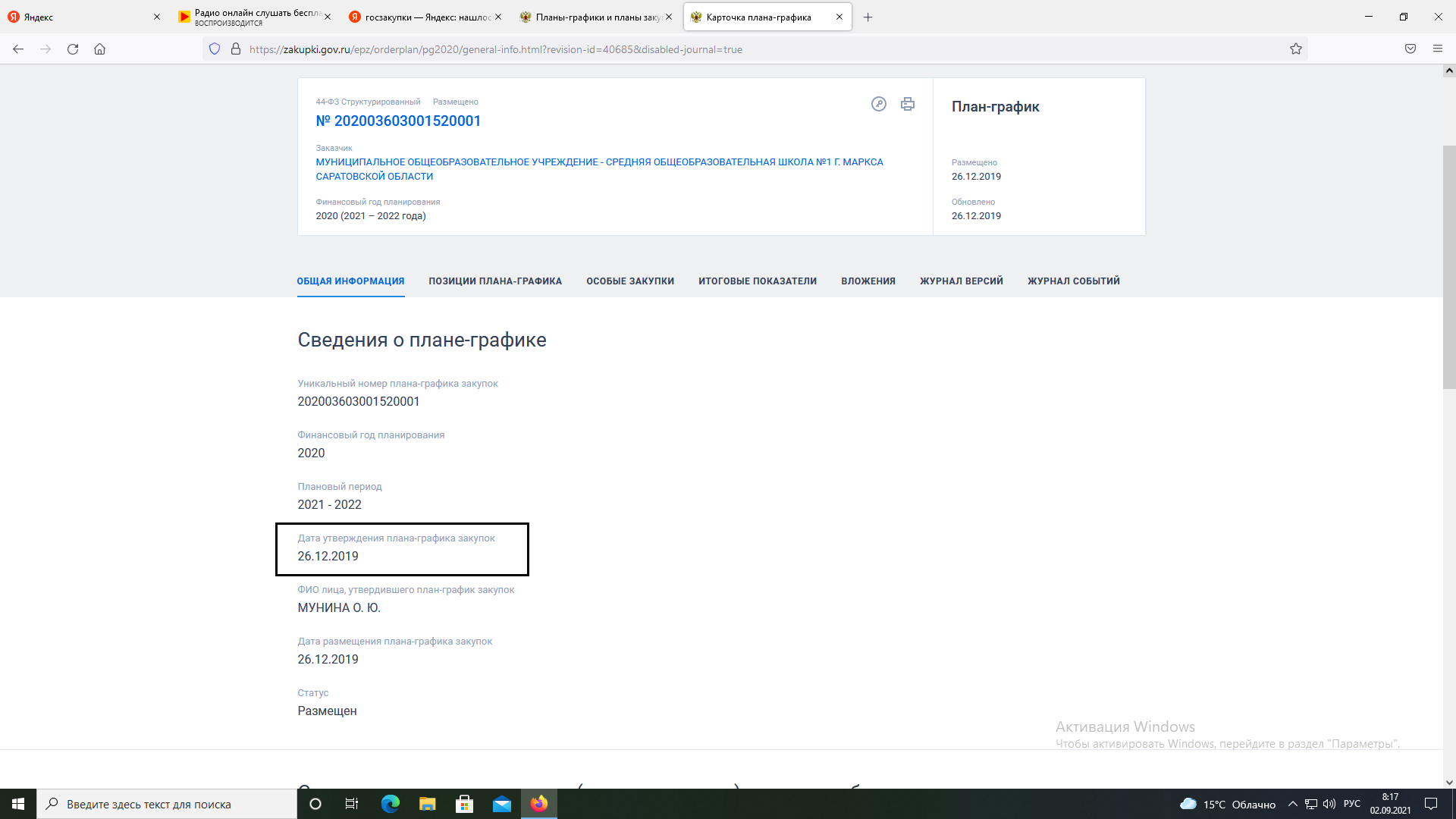 Перечень информации, которая должна быть включена в план-график в отношении каждой закупки, содержится в ч.2 ст. 16 Закона.Постановлением Правительства Российской Федерации от 30.09.2019 №1279 «Об установлении порядка формирования, утверждения планов-графиков закупок, внесения изменений в такие планы-графики, размещения планов-графиков закупок в единой информационной системе в сфере закупок, особенностей включения информации в такие планы-графики и требований к форме планов-графиков закупок и о признании утратившими силу отдельных решений Правительства Российской Федерации» утверждено Положение о порядке формирования, утверждения планов-графиков закупок, внесения изменений в такие планы-графики, размещения планов-графиков закупок в единой информационной системе в сфере закупок, об особенностях включения информации в такие планы-графики и о требованиях к форме планов-графиков закупок (далее - Положение).В соответствии с ч.5 ст.16 Закона план-график формируется на срок, соответствующий сроку действия муниципального правового акта представительного органа муниципального образования о местном бюджете и в план-график включается информация о закупках, осуществление которых планируется по истечении планового периода.Проверка соответствия планов-графиков Учреждения осуществленным закупкам.При проведении проверки установлено соответствие информации, указанной в Планах - графиках размещения заказов на поставку товаров, выполнение работ, оказание услуг для обеспечения муниципальных нужд МОУ – СОШ № 1 г. Маркса за 2020 год, осуществленным закупкам.Отчет об осуществлении закупок товаров, работ, услуг для обеспечения муниципальных нужд.В соответствии с ч.1 ст.30 Закона заказчик обязан осуществлять закупки у субъектов малого предпринимательства, социально ориентированных некоммерческих организаций (далее – закупки у СМП и СОНО) в объеме не менее чем 15% рассчитанного СГОЗ путем проведения конкурентных процедур. Согласно п.3 ч.1.1. ст.30 Закона, при определении объема закупок у СМП и СОНО в расчет СГОЗ не включаются закупки у единственного поставщика (подрядчика, исполнителя) в соответствии с ч.1 ст.93 Закона (за исключением закупок, которые осуществлены в соответствии с п.п.25 - 25.3 ч.1 ст.93 Закона). На основании данных отчета об осуществлении закупок товаров, работ и услуг для обеспечения государственных (муниципальных) нужд Саратовской области по МОУ – СОШ № 1 г. Маркса на 2020 год совокупный объем закупок составил 7 736,0 тыс. рублей, общая стоимость заключенных контрактов за 2020 года составила 7 655,0 тыс. рублей. При проведении проверки выявлено заключенных муниципальных контрактов за 2020 год на общую сумму 7 066,9 тыс. рублей, лимиты бюджетных обязательств составили 7 555,8 тыс. рублей. В 2019 году закупки у субъектов малого предпринимательства проводились и составили 1 990,6 тыс. рублей, что составило 100,0 % от совокупного годового объема закупок, рассчитанный за вычетом закупок, предусмотренные частью 1.1 ст. 30 – 1 990,6 тыс. рублей. В соответствии с ч.4 ст.30 Закона заказчик по итогам года обязан составить отчет об объеме закупок у СМП и СОНО и разместить его в ЕИС до 1 апреля года, следующего за отчетным годом. Заказчиком отчет за 2019 год размещен в ЕИС без нарушения сроков 25.03.2020 г. В 2020 году закупки у субъектов малого предпринимательства проводились и составили 17,2 тыс. рублей, что составило 100,0 % от совокупного годового объема закупок, рассчитанный за вычетом закупок, предусмотренные частью 1.1 ст. 30 – 17,2 тыс. рублей. В соответствии с ч.4 ст.30 Закона заказчик по итогам года обязан составить отчет об объеме закупок у СМП и СОНО и разместить его в ЕИС до 1 апреля года, следующего за отчетным годом. Заказчиком отчет за 2020 год размещен в ЕИС без нарушения сроков 22.03.2021 г. За 2020 год фактический объем закупок у единственного поставщика (подрядчика, исполнителя) в соответствии со ст.93 Закона составил 4 388,0 тыс. руб., в том числе закупок, осуществленных по договорам, заключенным на основании:  - п.4 (на сумму, не превышающую 600 тыс. руб.) – 1 180,0 тыс. руб. (согласно Закону - не более 2 млн. руб.);- п.5 (на сумму, не превышающую 600,0 тыс. руб. и не превышает 50 % совокупного годового объема закупок.) – 3 208,0 тыс. руб. (согласно Закону - не более 2 млн. руб.).Вывод по проверке:1. МОУ – СОШ № 1 за проверяемый период 01.01.2020 г. – 30.06.2021 года на официальном сайте Российской Федерации в сети Интернет www.zakupki.gov.ru заключено и размещено 25 муниципальных контрактов на общую сумму 5 266 447,39 рублей.      - в 2020 году – 13 шт. – 2 920 766,02 рублей     - в 1 полугодии 2021 года – 12 шт. – 2 345 681,37 рублей.2. В ходе проверки, в контрольно-счетную комиссию ММР представлены 117 договоров на общую сумму 8 141 827,85 рублей заключенных с единственным поставщиком на основании п.4, п.5 ч.1 ст.93 Закона № 44-ФЗ за проверяемый период с 01.01.2020 по 30.06.2021 г. (в 2020 г. - 50 штук на сумму 4 387 991,98 рублей, в 1 полугодии 2021 г. - 67 штук на сумму 3 753 835,87 рублей).3. В ходе проведения проверки муниципальных контрактов (договоров)   представленных к проверке, выявлено отсутствие обязательных условий контракта по 2 договорам.4. В ходе проведения проверки правильности оплаты муниципальных контрактов (договоров) выявлено нарушения по 1 договору, что предусматривает признаки административного правонарушения ч. 1, ст. 7.32.5 КоАП. Согласно письма МУ «Централизованная бухгалтерия учреждений образования Марксовского района Саратовской области» вышеуказанный договор оплачен несвоевременно, ввиду отсутствия финансирования, заявки к письму приложены от 24.07., 28.07., 29.07, 09.08., 11.08.2020 г. 5. При проведении проверки установлено соответствие информации, указанной в Планах - графиках размещения заказов на поставку товаров, выполнение работ, оказание услуг для обеспечения муниципальных нужд МОУ – СОШ № 1 г. Маркса за 2020 год, осуществленным закупкам.6. План-график на 2020 год составляется по утвержденной форме в срок (26.12.2019 г.- дата утверждения), установленный ч.6 ст.16 Закона (в течение 10 рабочих дней после утверждения и доведения лимитов бюджетных обязательств), уведомление о бюджетных ассигнованиях бюджета муниципального района по расходам на 2020 год доведено комитетом финансов администрации Марксовского 19.12.2019 г. № 789. 7. В 2019 году закупки у субъектов малого предпринимательства проводились и составили 1 990,6 тыс. рублей, что составило 100,0 % от совокупного годового объема закупок, рассчитанный за вычетом закупок, предусмотренные частью 1.1 ст. 30 – 1 990,6 тыс. рублей.      В соответствии с ч.4 ст.30 Закона заказчик по итогам года обязан составить отчет об объеме закупок у СМП и СОНО и разместить его в ЕИС до 1 апреля года, следующего за отчетным годом. Заказчиком отчет за 2019 год размещен в ЕИС без нарушения сроков 25.03.2020 г.      В 2020 году закупки у субъектов малого предпринимательства проводились и составили 17,2 тыс. рублей, что составило 100,0 % от совокупного годового объема закупок, рассчитанный за вычетом закупок, предусмотренные частью 1.1 ст. 30 – 17,2 тыс. рублей.       В соответствии с ч.4 ст.30 Закона заказчик по итогам года обязан составить отчет об объеме закупок у СМП и СОНО и разместить его в ЕИС до 1 апреля года, следующего за отчетным годом. Заказчиком отчет за 2020 год размещен в ЕИС без нарушения сроков 22.03.2021 г. 8. За 2020 год фактический объем закупок у единственного поставщика (подрядчика, исполнителя) в соответствии со ст.93 Закона составил 4 388,0 тыс. руб., в том числе закупок, осуществленных по договорам, заключенным на основании:  - п.4 (на сумму, не превышающую 600 тыс. руб.) – 1 180,0 тыс. руб. (согласно Закону - не более 2 млн. руб.);- п.5 (на сумму, не превышающую 600,0 тыс. руб. и не превышает 50 % совокупного годового объема закупок.) – 3 208,0 тыс. руб. (согласно Закону - не более 2 млн. руб.).Рекомендации директору МОУ-СОШ № 1 г. Маркса:1. Усилить контроль за действиями (бездействиями) контрактного управляющего в сфере закупок товаров, работ, услуг для обеспечения государственных и муниципальных нужд. 2. Не допускать ситуаций ведущих к возникновению административной ответственности  в сфере закупок  товаров, работ, услуг для обеспечения государственных и муниципальных нужд.Ответственные за проведение проверки:ПредседательКонтрольно-счетной комиссииМарксовского муниципального района	__________________	   Т.Н. Михеева    (должность)						(подпись)		                               (Ф.И.О)Направление расходовУтверждено первоначальные  плановые назначения, тыс. руб.Утвержденные  плановые назначения на 31.12.2020г., тыс. руб.Заключено гражданско-правовых договоров, тыс. руб.221 Услуги связи59,940,240,2222 Транспортные услуги0,01,81,8223 Коммунальные услуги1 869,42 971,62 586,2225 Работы, услуги по содержанию имущества56,6649,9649,9226 Прочие работы, услуги389,2254,1256,0296 Иные расходы0,00,00,0310 Увеличение стоимости основных средств585,5690,8690,8340 Увеличение стоимости материальных запасов2 304,12 977,42 842,0ВСЕГО5 264,77 555,87 066,9Направление расходовУтверждено первоначальные  плановые назначения, тыс. руб.Заключено гражданско-правовых договоров, тыс. руб.Не освоенные бюджетные обязательства, тыс. руб.221 Услуги связи52,240,112,1222 Транспортные услуги0,00,00,0223 Коммунальные услуги2 461,91 768,0693,9225 Работы, услуги по содержанию имущества1 571,6297,41 274,2226 Прочие работы, услуги532,0282,0250,0296 Иные расходы0,00,00,0310 Увеличение стоимости основных средств757,0695,161,9340 Увеличение стоимости материальных запасов15 476,83 017,012 459,8ВСЕГО20 851,56 099,614 751,9